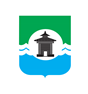 26.04.2023 года № 416РОССИЙСКАЯ ФЕДЕРАЦИЯИРКУТСКАЯ ОБЛАСТЬДУМА БРАТСКОГО РАЙОНАРЕШЕНИЕО ходе выполнения муниципальной программы «Профилактика безнадзорности и правонарушений граждан Братского района» за 2022 годЗаслушав информацию начальника отдела культуры, молодежной политики и спорта в Управлении по социальной политике и культуре администрации МО «Братский район» Светланы Александровны Коноваловой о ходе выполнения муниципальной программы «Профилактика безнадзорности и правонарушений граждан Братского района» за 2022 год, руководствуясь статьями 30, 33, 46 Устава муниципального образования «Братский район», Дума Братского района                                                       РЕШИЛА:1. Информацию начальника отдела культуры, молодежной политики и спорта в Управлении по социальной политике и культуре администрации МО «Братский район» Светланы Александровны Коноваловой о ходе выполнения муниципальной программы «Профилактика безнадзорности и правонарушений граждан Братского района» за 2022 год принять к сведению (прилагается).2. Настоящее решение разместить на официальном сайте муниципального образования «Братский район» в разделе «Дума» - www.bratsk.raion.ru.Председатель ДумыБратского района						                  С. В. КоротченкоПриложениек решению Думы Братского района от 26.04.2023 года № 416О ходе выполнения муниципальной программы «Профилактика безнадзорности и правонарушений граждан Братского района» за 2022 годМуниципальная программа «Профилактика безнадзорности и правонарушений граждан Братского района» на 2021-2024 годы (далее – Программа) утверждена постановлением мэра Братского района от 13.11.2014 года № 288 (в редакции постановления мэра Братского района № 112 от 22.02.2022г.).Целью Программы является повышение эффективности деятельности системы профилактики безнадзорности, правонарушений и защиты прав несовершеннолетних.Задачей Программы является совершенствование и дальнейшее развитие системы профилактики безнадзорности и правонарушений несовершеннолетних, направленной на защиту и улучшение положения семей и детей, попавших в трудную жизненную ситуацию.Решение поставленной задачи обеспечивается в рамках подпрограммы «Правопорядок», являющейся составной частью Программы.Для достижения цели подпрограммы решаются следующие задачи: 1. Координация деятельности органов и учреждений системы профилактики безнадзорности и правонарушений.2. Развитие системы раннего выявления и исследования причин и условий, способствующих безнадзорности и совершению правонарушений несовершеннолетними.3. Организация и проведение комплекса мероприятий по профилактике безнадзорности и правонарушений.4. Организация и проведение комплекса мероприятий по профилактике безнадзорности, правонарушений для несовершеннолетних и их семей, попавших в трудную жизненную ситуацию и оказанию своевременной помощи. 5. Организация отдыха, оздоровления и занятости несовершеннолетних, состоящих на профилактических учетах, находящихся в трудной жизненной ситуации.6. Информационное обеспечение профилактики безнадзорности и правонарушений.7. Осуществление технического обеспечения проведения межведомственных мероприятий, акций, направленных на профилактику и снижение правонарушений.Ответственным исполнителем муниципальной программы является отдел культуры, молодежной политики и спорта администрации муниципального образования «Братский район».Соисполнителями программы являются: - Управление образования администрации муниципального образования «Братский район»; - Комиссия по делам несовершеннолетних и Защите их прав администрации муниципального образования «Братский район»; - ОГКУ «Управление социальной защиты населения по Братскому району»;- Межмуниципальное управление Министерства Внутренних Дел России «Братское»; - Отдел исполнения наказания ФКУ УИИ ГУФСИН России по Иркутской области (филиал по Братскому району); - Областное государственное бюджетное учреждение здравоохранения «Братская районная больница»; - Областное государственное казенное учреждение Центр занятости населения; - Общественные организации Братского района.Участники муниципальной программы: 		- Средние общеобразовательные школы Братского района (далее - СОШ);		- Дом детского творчества (далее - ДДТ);		- Культурно-досуговые центры Братского района (далее – КДЦ);		- Детская юношеская спортивная школа (далее – ДЮСШ);		- Детские школы искусств Братского района (далее - ДШИ);		- Медицинские учреждения;		- Общественные организации;		- Инструкторы – методисты по физической культуре, молодежной политике и спорту в поселениях;		- Участники детских и молодежных общественных объединений;		- Волонтеры; 		- Несовершеннолетние правонарушители и их семьи;- Несовершеннолетние, и их семьи, попавшие в трудную жизненную ситуацию.Основные направления деятельности субъектов системы профилактики (соисполнителей муниципальной программы) регулируются Федеральным законом от 24.06.1999 года № 120-ФЗ «Об основах системы профилактики безнадзорности и правонарушений несовершеннолетних».При администрации муниципального образования «Братский район» созданы и функционируют следующие комиссии:- Комиссия по делам несовершеннолетних и защите их прав администрации МО «Братский район»;- Межведомственная комиссия по профилактике правонарушений администрации МО «Братский район»;- Антинаркотическая комиссия администрации МО «Братский район»;- Межведомственная комиссия по организации отдыха, оздоровления и занятости детей и подростков администрации МО «Братский район». 	Годовой отчет о реализации Программы за 2022 год (далее – Отчет) составлен в соответствии с главой 5 Положения о порядке принятия решений о разработке муниципальных программ муниципального образования «Братский район» и их формирования и реализации, а также осуществления мониторинга и контроля их реализации от 27.12.2019 года № 847 (далее – Положение).1. Краткое описание выполненных в 2022 году основных мероприятий, а также результатов, достигнутых в 2022 году.В отчетном периоде исполнены следующие мероприятия муниципальной программы «Профилактика безнадзорности и правонарушений граждан Братского района» на 2021-2024 годы.Координация деятельности органов и учреждений системы профилактики безнадзорности и правонарушений:В рамках данного мероприятия были проведены заседания межведомственной комиссии по профилактике правонарушений при администрации МО «Братский район», на которых:- своевременно проводился обмен информацией между субъектами профилактики о выявленных фактах асоциального поведения родителей, лиц их заменяющих, фактах социального неблагополучия, требующих принятия незамедлительных мер;- своевременно проводился обмен информацией между органами и учреждениями системы профилактики о детях, оставшихся без родительского попечения, либо находящихся в условиях, создающих угрозу их жизни или здоровью;- своевременно и оперативно проводилось информирование субъектов профилактики о выявленных преступлениях и общественно-опасных деяниях, совершенных несовершеннолетними, суицидах, происшествиях, связанных с причинением вреда жизни и здоровью детей и подростков, фактов безнадзорности, безвестного отсутствия для незамедлительного реагирования и принятия, своевременных мер.Так, в комиссию по делам несовершеннолетних и защите их прав поступило 524 (АППГ - 589) протоколов об административном правонарушении, из них: - 469 (АППГ - 531) на родителей (законных представителей) несовершеннолетних, 53 (АППГ - 55) в отношении несовершеннолетних, в отношении иных лиц 2 (АППГ-3). Комиссией рассмотрен 473 (АППГ - 491) протокол об административном правонарушении, из них:429 (АППГ-436) протоколов в отношении родителей (законных представителей) несовершеннолетних; 42 (АППГ-53) протокола об административном правонарушении рассмотрено в отношении несовершеннолетних, в отношении иных лиц рассмотрено 2 протокола об административном правонарушении (АППГ-2). 33 протокола за нарушение статьи 9 Закона Иркутской области  (меры по осуществлению контроля за посещаемостью детьми общеобразовательных организаций)  (АППГ – 34).В отношении несовершеннолетних рассмотрено 42 административных протокола (АППГ – 42);- вынесено 36 (АППГ - 36) постановлений о назначении административного наказания в отношении несовершеннолетних; - наложено штрафов  на сумму 75 600 рублей (АППГ – 119 900 рублей):- взыскано штрафов на сумму 38 700 рублей (АППГ – 94 100 рублей);В отношении родителей (законных представителей) по ст.5.35 КоАП РФ рассмотрено 368 административных протокола (АППГ – 421);- вынесено 228 (АППГ - 267) постановлений о назначении административного наказания в отношении родителей (законных представителей); - наложено штрафов  на сумму 98105 рублей (АППГ – 88 000 рублей):- взыскано штрафов на сумму 6700 рублей (АППГ – 11 000 рублей);- прекращено в соответствии со ст. 24.5 КоАП РФ 26 (АППГ - 16) протоколов об административном правонарушении;- прекращено по малозначительности (в соответствии со ст. 2.9 КоАП РФ) – 0 (АППГ - 6);- передано по подведомственности  (в соответствии с п. 5 ч. 1 ст. 29.4 и 29.5 КоАП РФ – 11 (АППГ - 8).  В соответствии с п.4 ч.1 ст.29.4 КоАП РФ возвращено в органы полиции для устранения недостатков 8 (АППГ - 20) дела об административном правонарушении. В соответствии со ст. 26.10 КоАП РФ вынесено 0 (АППГ - 5) определений об истребовании сведений, необходимых для разрешения административного дела.В соответствии со ст.27.15 КоАП РФ вынесено и направлено 11 (АППГ – 7) определений о принудительном приводе. Исполнено – 5 (АППГ -8) определений, 2 (АППГ - 3) - оставлено без удовлетворения, граждане на заседания комиссии не доставлены. 1.2. Выявление причин и условий, способствующих безнадзорности и совершению правонарушений несовершеннолетними.	В рамках основного мероприятия проведена психолого-педагогическая диагностика развития несовершеннолетних, состоящих на учете в ОДН ОМВД России по г.Братску, КДН и ЗП, склонных к совершению правонарушений.Осуществлен контроль за реализацией прав и обязанностей несовершеннолетних на получение основного общего образования. Осуществлен контроль и учет несовершеннолетних, не посещающих общеобразовательные организации и не имеющих основного (общего) образования, систематически пропускающих занятия по неуважительным причинам.Проведена сверка банка данных по семьям, несовершеннолетним, состоящим на профилактических учетах.Осуществлены проверки по месту жительства неблагополучных семей и детей, состоящих на профилактических учетах в органах системы профилактики.Проведен анализ проведения досуга несовершеннолетних, состоящих на учете в ОДН ОМВД России по г.Братску, КДН и ЗП, детей из социально-неблагополучных семей.По состоянию на 01.01.2023 года на учете в Базе Данных Иркутской области социально-опасного положения  (далее - БД Иркутской области СОП) состоит:66 несовершеннолетних (АППГ-43) состоит на учете в Банке данных СОП, находящихся в социально-опасном положении.80 несовершеннолетних (АППГ-57) поставлено на учет в Банк данных СОП.97 семей (АППГ-81) поставлено на учет в Банк данных СОП.Направлено в МУ МВД России «Братское» 5 (АППГ - 3) ходатайств о помещении несовершеннолетних в специализированные учреждения для несовершеннолетних (ЦВСНП, СУВЗТ), удовлетворено 1 (АППГ-0). Осуществлены проверки по месту жительства неблагополучных семей и детей, состоящих на профилактических учетах в органах системы профилактики. Проведен анализ досуга несовершеннолетних, состоящих на учете в ОДН ОП-3,4,5 МУ МВД России «Братское» и КДН и ЗП, детей из социально-неблагополучных семей.За период 2022 года в сельских поселениях было проведено 541 мероприятие, организованные КДЦ, в которых принимали участие 8685 несовершеннолетних, в том числе 79 несовершеннолетних, состоящих в базе данных СОП, а также были проведены 73 спортивных мероприятия,  в которых приняли участие 1899 несовершеннолетних,  в том числе 145 несовершеннолетних, состоящих в базе данных СОП. 	Помимо заседаний, на территории МО «Братский район» проводятся рабочие группы при прокуратуре Братского района, в которых активно принимают участие все субъекты профилактики МО «Братский район».	1.3. Проведение мероприятий по профилактике безнадзорности и правонарушений.	    В рамках основного мероприятия проведены мероприятия, направленные на предупреждение подростковой преступности, в т.ч. направленные на противодействие групповым, насильственным преступлениям несовершеннолетними и в отношении них.Проведен комплекс мероприятий по охране репродуктивного здоровья и молодежи.С целью профилактики деструктивных проявлений несовершеннолетних, а также для пресечения противоправных действий в отношении несовершеннолетних детей, в образовательных организациях Братского района регулярно проводится соответствующая работа, оказывается вся необходимая помощь по устранению и коррекции негативных форм поведения.	Педагоги образовательных организаций (классные руководители, социальные педагоги, педагоги - психологи) ведут контроль над неблагополучными семьями, составляют акты обследования жилищно-бытовых условий, в которых проживают дети, проводят профилактические беседы с родителями, составляют планы работ, с последующей реабилитацией семей и детей данной категории.	Выявление семей и детей, относящихся к данной категории, осуществляется благодаря межведомственному взаимодействию, учреждениями системы профилактики, а также путём проведения рейдовых мероприятий, на которых выявляются несовершеннолетние правонарушители и взрослые, вовлекающие подростков в антиобщественную и преступную деятельность, выявленная информация направляется в правоохранительные органы, учреждения системы профилактики и КДН и ЗП администрации МО «Братский район». Проводятся профилактические мероприятия с учащимися и родителями (законными представителями).В целях снижения уровня подростковой преступности проведены рабочие  совещания, на которых были заслушаны и проанализированы отчёты по данной теме, выявлены причины, способствующие росту количества правонарушений, совершенных подростками, определено время, когда совершается наибольшее их количество. Исходя из полученных данных, принято решение о максимальном вовлечении несовершеннолетних подростков в досугово–спортивные мероприятия, трудовую занятость. В образовательных учреждениях функционируют кружки: художественного творчества, туристско-краеведческие, технической направленности, эколого-биологические, гражданско-патриотические, спортивно-оздоровительные, интеллектуально-познавательные. Несовершеннолетние, состоящие на различных видах учёта, активно привлекаются к кружковой деятельности. В отношении несовершеннолетних, состоящих на профилактических учетах, ведётся повышенный контроль и осуществляется индивидуальное социально-психолого-педагогическое сопровождение, разрабатываются индивидуальные планы работы с учетом межведомственных планов ответственных субъектов профилактики. По аналогии проводится работа и с детьми, находящимися под опекой, из многодетных семей, малообеспеченных, из неполных семей, неблагополучных семей.В целях формирования правового сознания и навыков законопослушного поведения несовершеннолетних в общеобразовательных учреждениях реализуются учебные программы, направленные на формирование правовой грамотности и законопослушного поведения, расширение правового кругозора, усиление контроля над несовершеннолетними, находящимися в социально-опасном положении.  Профилактическими программами охвачены 2909 школьников с 1 по 11 класс, что составляет 53% от общего количества обучающихся в образовательных организациях Братского района. Педагогами и социальными партнерами проведены беседы с родителями, законными представителями, в которых было обращено внимание на усиление контроля со стороны законных представителей за поведением детей, в том числе при использовании сети Интернет, профилактику чрезвычайных происшествий с участием учащихся.В рамках профилактических мероприятий обеспечивается организация информационно-коммуникационной акции «Здоровье подростков», направленной на проведение разъяснительной работы о необходимости проведения осмотров девушек врачами акушерами-гинекологами, юношей — врачами урологами-андрологами, охрану репродуктивного здоровья, формирование и поддержание здорового образа жизни среди детей и их родителей (законных представителей), профилактику наркомании, алкогольной зависимости, табакокурения, заболеваний репродуктивной сферы, социально значимых заболеваний, для подростков в возрасте от 15 до 17 лет включительно в форме лекций, презентаций, печатных материалов, информации, размещенной в СМИ (в том числе, в онлайн-формате). По итогам 2022 года проведено лекций и мероприятий 291 принято участие 7686 слушателей. Отделом культуры, молодёжной политики и спорта администрации МО «Братский район» за двенадцать месяцев 2022 года были проведены мероприятия направленные на профилактику социально-негативных явлений, употребления алкогольной и табачной продукции, наркотических и психотропных веществ.Были проведены такие спортивные мероприятия, а именно: С 1 января по 9 января 2022 года в поселениях Братского района прошли новогодние каникулы «Декада спорта и здоровья», участие в физкультурно-спортивных мероприятиях среди различных категорий населения приняли участие более 800 жителей Братского района из них несовершеннолетних 410 человек. В селе Покосное состоялся II этап соревнований по лыжным гонкам «Кубок мэра Братского района», участие приняли 134 (93 несовершеннолетних) спортсмена из г. Вихоревка, с. Покосного, п. Добчура, с. Калтука с. Тангуя, п. Прибрежного, с. Александровки, п. Коби и с. Тэми.19 февраля 2022 года в п. Добчур прошел III этап соревнований по лыжным гонкам «Кубок мэра Братского района». Участники забега стали 124 (86 несовершеннолетних) жителя Братского района из 7 муниципальных образований Братского района. В Братском районе прошла Всероссийская массовая лыжня России. На старт вышли 107 человек в возрасте от 3 до 75 лет из г. Вихоревка, г. Братска, п. Тарма. Для жителей Покосного Прибрежного, Нового Приречья, Добчура и Александровки лыжня России – 2022 года прошла в с. Покосное. Участие приняли 69 участников из них несовершеннолетних 110. 26-27 февраля в муниципальном образовании «Братский район»  прошел День зимних видов спорта, участие приняли МО более 800 человек из них 541 несовершеннолетних, все были отмечены дипломами и медалями.В с. Калтук завершился IV этап соревнований по лыжным гонкам «Кубок мэра Братского района». На финальном забеге собрались любители спорта из г. Вихоревка, с. Покосное, с. Калтук, п. Добчур, с. Александровка, п. Коби, и с. Тангуя в возрасте от 7 лет до 70 лет, участие приняли 105 спортсменов любителей из них 76 несовершеннолетних. 12.03.2022 г. в п. Тарма прошло открытое командное первенство по спортивной рыбалке в Братском районе около 200 человек приняли участие из г. Вихоревки, с. Тэми, с. Коби, с. Покосного, с. Турмы, п. Тармы, г. Братска и г. Тулуна. В спортивном комплексе «Таежный» 19.03.2022 г. состоялся зимний фестиваль ВФСК ГТО, участие приняли 85 человек(75 несовершеннолетних) из с. Александровки, с. Ключи-Булака, с. Прибрежного, д. Куватки, с. Большеокинского, с. Тангуя, с. Прибойного и г. Вихоревки, соревнования проходили как в личном, так и в командном первенстве. Центр тестирования Братского района 26 марта принял нормы ГТО у 1 ступени дети от 6 до 8 лет. Участие приняли 50 ребят. 9 апреля в спортивном комплексе «Таежный» прошла сдача норм ГТО среди II-VI ступеней от 8 до 18 лет, участие приняли 101 спортсмен из Братского района. Все достойно справились с заданиями.В г. Вихоревка прошел муниципальный этап Всероссийских соревнований «Кожанный мяч», участие приняли команды из Турмы, Кежемского, Вихоревские СОШ № 1,2,10,25 и спортивная школа Братского района более 60 участников.В п. Тарме прошел традиционный фестиваль «Набат памяти» посвященный 77-й годовщине со Дня Победы в Великой Отечественной войне и 85 - летию Иркутской области, в рамках фестиваля прошли соревнования по пулевой стрельбе участие приняли 20 команд, 60 человек из них несовершеннолетних 23.В г. Вихоревка на стадионе спортивной школы Братского района прошел летний фестиваль ГТО, участие приняли 95 человек из Вихоревки, Прибойного и Александровки, из них несовершеннолетних - 81.21 мая прошли открытый турнир по шашкам в Братском районе, посвященный 100-летию Всесоюзной пионерской организации. Участие приняли из г. Вихоревки, п. Кежемского, п. Коби 15 из них несовершеннолетних 10.В г. Иркутске прошел областной семейный фестиваль спортивных игр «Оздоровительный спорт в каждую семью». В этом году он был посвящен 85- летию Иркутской области. Участие приняли 30 команд из 23 муниципальных образований Приангарья. 11 июня 2022 года в спортивно-оздоровительном комплексе «Чемпион» прошел фестиваль «Марафон северной ходьбы» Иркутской области, участие приняли команды из Тулуна, Зимы, Саянска, Нижнеудинска, Братска, Нижнеилимского района и Братского района (Добчур, Прибрежный, Кобь, Турма, Куватка, Вихоревка) более 80 человек из них несовершеннолетних 20.С 15 по 17 июня прошли Военно-полевые сборы Братского района, обучающихся муниципальных казенных общеобразовательных учреждений Братского района», участие приняли 63 ребенка 8-10 классов из Александровки, Ключи-Булака, Покосного, Добчура, Кежемского, Тэми, Турмы, Прибрежного и Вихоревки. 25-26 июня 2022 года в Братском районе прошел Всроссийский олимпийский день, более 300 человек из них 206 детей приняли участие из Вихоревки, Прибрежного, Покосного, Кежемского, Харанжино, Кобляково, Куватки, Мамыря, Нового Приречья, Кузнецовки, Тэми и Тангуя. Прошли соревнования по волейболу, футболу, лапте, настольному теннису, стрельбе из пневматического оружия, велогонки, пионербола, скандинавской ходьбы и т.д.10 июля 2022 года в с. Илир прошли Летние сельские спортивные игры в Братском районе, участие приняли 11 команд из с. Илир, с. Кобляково, с. Кузнецовка, п. Озерный, с. Покосное, п. Н-Приречье, с. Тангуй, п. Прибрежный, п. Добчур, более 160 человек из них несовершеннолетних 10.10.07.2022 г. в п. Новонукутский прошли 40-е летние сельские спортивные игры участие приняли 19 команд, команду Братского района представили 14 спортсменов и на отборочных мужская команда по волейболу из 6 человек. По итогам 8 общекомандное место.23-24 июля 2022 года в с. Ключи-Булак прошел Туристический слет планета молодежи участие приняли 198 человек из с. Тангуй, п. Турмы, с. Калтук, д. Куватка, с. Кузнецовки, с. Тэми, с. Ключи-Булака, с. Кобляково.13 августа 2022 года на территории г. Вихоревка прошли районные соревнований, посвященные Всероссийскому Дню Физкультурника. Участие приняли 7 команд из п. Дочур, с. Кобляково, с. Калтук, п. Озерный, д. Куватка и г. Вихоревка более 50 человек.22 августа 2022 года прошел День государственного Флага РФ более 300 человек приняли участие в футболе, волейболе, стрельбе из пневматической винтовки, велопробегах, кроссах и многих других соревнованиях из них несовершеннолетних 202.10 сентября 2022 года прошло открытое первенство по мини-футболу на кубок Мэра Братского района, участие приняли команды из п. Турма, с. Тангуй и г. Вихоревка более 40 человек. 17 сентября 2022 года в Братском районе состоялся Кросс нации, участие приняли более 200 участников из г. Вихоревка, с. Покосного, п. Добчура, с. Калтук из них несовершеннолетних 198.24 сентября в с. Покосном прошло физкультурно-спортивное мероприятие «Я выбираю ГТО», в рамках закрытия летнего спортивного сезона «Спорт-залог здоровья», участие приняли 130 участников из с. Тэмь, с. Кобь, д. Новое Приречье,с. Калтук, п. Добчур, и п. Озерный, так же на своей территории нормы ГТО приняла  школа п. Зябы, участие приняли п. Мамырь, п. Кежемский, п. Боровское и п. Зяба из них несовершеннолетних 110 . 1-2 октября на территории Братского района прошел Всероссийский день ходьбы, участие приняли 15 поселений, всего более 1500 человек. Из них несовершеннолетних 1230 человек.     С 7 по 9 октября 2022 года в спортивной школе г. Вихоревка прошел открытый междугородний турнир по мини-футболу памяти тренеров Братского района Чистякова и Бердникова, участие приняли 12 команд, 120 несовершеннолетних детей из г. Вихоревки, Железногорска, Северобайкальска, Чуны, Тулуна, Усть-Илимска, Тайшета, Иркутска, Братска и Новонукутска.11 декабря 2022 г. в. г. Иркутске команда Братского района примет участие в спартакиаде дворовых команд Иркутской областиС 20.10.2022 года до 21.12.2022 года прошла районная акция «Километры здоровья», участие приняли11 команд 358 человек из п. Прибрежный, п. Зябы, п. Кежемский, п.Харанжино, с. Кузнецовки, с. Тэми, г. Вихоревка, п. Добчура, с. Покосное, п. Турма, команда от администрации МО «Братский район».Всего приняло участие: 9765 человек из них несовершеннолетних 3 877 человека.Отдел культуры, молодежной политики и спорта МО «Братский район» совместно с региональным специалистом «Центра профилактики наркомании», начальником штаба ВВПОД «ЮНАРМИЯ» местного отделения МО «Братский район», инструкторами по молодежной политике и спорту, сотрудниками учреждений культуры уделяют большое внимание профилактической работе с молодежью.           Региональным специалистом «Центра профилактики наркомании» в 7 образовательных учреждениях проведено 17 профилактических мероприятий, направленных на обучение добровольцев (волонтеров) по пропаганде антинаркотического движения и здорового образа жизни из числа подростков и молодежи и развитие антинаркотического добровольческого движения. Мероприятиями охвачено 84 обучающихся образовательных организаций. В основном мероприятиями охватывается старшее звено, возраст от 14-18 лет.          Мероприятия проводятся ежемесячно в формате информационно-разъяснительных лекций, бесед в направлении формирования волонтерского движения по профилактике потребления психо-активных веществ (ПАВ), кинолекториев, викторин, а также показ презентаций «Антинаркотическое волонтерское движение Иркутской области» (Мы за здоровье; Топим в массы).            Мероприятия направлены на донесение до подростков максимальной информации, о том, что антинаркотическая волонтерская деятельность, для того, чтобы заинтересовать молодежь и привлечь к данному движению.  Каждый год обучающиеся образовательных организаций Братского района принимают участие в областных неделях профилактики «Мы за чистые лёгкие!» и  «Независимое детство!». Так,  с 1 по 11 марта 2022 года прошла неделя «Независимое детство», посвященная всемирному дню борьбы с наркотиками и наркобизнесом. Участие приняли 19 школ, 1509 учеников, 202 родителя, 177 педагогов, всего проведено 105 мероприятий.04 мая 2022 года на территории СОК «Чемпион» прошел межмуниципальный фестиваль «В единстве сила» среди юнармейских отрядов, в котором приняли 114 юнармейцев в возрасте от 13 до 17 лет.Кроме того, 26-27 июня 2022 года проведена профилактическая акция   «Под небом голубым» в Братском районе, целью которой является объединение позитивно настроенных граждан Братского района на активизацию борьбы с негативными проявлениями в молодежной среде посредством привлечения несовершеннолетних в мероприятия, направленные на профилактику пивной и табачной зависимости, употребления наркотических веществ. Участие приняли около 300 участников, в том числе и несовершеннолетние. 22-24 сентября 2022 года в рамках областной межрегиональной военно-патриотической экспедиции, посвященной связи поколений были проведены 5 интерактивных занятия, направленных на профилактику незаконного потребления несовершеннолетними наркотических средств «Как правильно сказать нет!», в котором приняли участие  52 несовершеннолетних ребенка, а также проведено 6 тренинговых занятий с несовершеннолетними «Все зависит от меня!», в котором приняли участие 48 несовершеннолетних ребенка. Начальником штаба ВВПОД «ЮНАРМИЯ» местного отделения МО «Братский район» совместно  с представителями  Совета ветеранов ОВД Братского района,  ДОСААФ, военкомата, Общественного Совета МУ МВД России «Братское», спортивного общества «ДИНАМО» г. Братска, центра «РАТНИК» патриотического воспитания  молодежи г. Вихоревка, региональным специалистом по патриотическому воспитанию и профилактике негативных явлений, специалистами по молодежной политике и спорту АМО «Братский район»  проведены мероприятия, направленные на профилактику социально-негативных явлений и пропаганду здорового образа жизни: - конкурс коллажей к различным праздникам;- турнир по сборке и разборке автомата Калашникова в г. Вихоревка с участием юнармейцев филиала №4 БПТ, школы №2, школы №10;- экскурсии юнармейцами в г. Братск и с. Кежма по местам расположения памятников землякам – Героям Советского Союза в годы ВОВ, посещение ДОСААФ, встреча с ветеранами боевых действий в Афганистане, стрельба из оружия с  лазерным прицелом;- уроки мужества; - лекторий по профилактике экстремизма в молодежной среде;- конкурс роликов смотра песни и строя к 23февраля с участием юнармейских отрядов с. Прибрежный, д. Кардой, с. Тангуй, с. Тэмь, с. Покосное, с. Кобь, с. Ключи-Булак, Вихоревская СОШ № 2 г. Вихоревка, с. Кежма, с. Турма;- военизированная игра в г. Вихоревка к юбилею Александра Невского с участием юнармейцев школы №2, школы №10, филиала № 4 БПТ, школы – интерната № 25 из г. Вихоревка;- трудовой десант к 8 марта в г. Вихоревка с участием юнармейцев школы № 2.	1.4. Проведение мероприятий для несовершеннолетних и их семей, попавших в трудную жизненную ситуацию и оказанию своевременной помощи:В рамках основного мероприятия проведен анализ профилактической работы, межведомственного планирования по выводу семей из «группы риска» на заседаниях КДН и ЗП администрации МО «Братский район».Субъектами профилактики организована профориентационная работа с несовершеннолетними, проведены профилактические рейды и операции в местах проведения досуга молодежи с целью выявления негативных явлений в подростковой среде. Проведены профилактические и реабилитационные работы с родителями, лишенными или ограниченными в родительских правах с целью восстановления семьи и, как следствие, возвращение ребенка в семью.Сотрудниками отделов внутренних дел и ГУФСИН России по Иркутской области проведены беседы при постановке на первоначальный учет несовершеннолетних, осужденных к мерам наказания, не связанным с лишением свободы, для выявления социально-неблагополучных семей с последующей организацией профилактической работы;По предоставленной информации из Управления образования администрации МО «Братский район» является ответственным исполнителем по реализации индивидуальной профилактической работы в отношении 15 несовершеннолетних и 7 семей находящихся в социально опасном положении. С данными семьям и несовершеннолетними реализуются межведомственные комплексные планы по проведению индивидуальной профилактической работы. Работа направлена на изучение социально-бытового, социально-психологического, социально-педагогического, социально-правового благополучия семьи, выяснение причин и мотивов противоправного поведения подростка для оптимального использования ресурсов семьи и референтных лиц в профилактической работе и предупреждении повторных правонарушений.  Специалисты Управления образования проводят консультаций, профилактические беседы с несовершеннолетними и их родителями (законными представителями). Оказывают содействие включения подростка в совместную деятельность с волонтерами, активистами, предоставляют возможность проявить себя с положительной стороны, обучают альтернативным способам самовыражения. Ведётся контроль занятости несовершеннолетнего во внеурочное время, контроль посещаемости, вовлечение в мероприятия школы. Осуществляется контроль  и организация летней и досуговой занятости несовершеннолетних. По предоставленной информации из Отдела опеки и попечительства граждан по Братскому району профилактическая работа, направленная на недопущение случаев противоправного и суицидального поведения, самовольных уходов проводится с несовершеннолетними, проживающими в замещающих семьях, и их законными представителями. При проведении плановых/внеплановых проверок обращается внимание на взаимоотношения подопечного с членами замещающей семьи, на создание ребенку комфортных условий для проживания и развития; выясняются интересы ребенка, круг его общения вне семьи. При поступлении информации о совершении подопечным противоправных действий либо о выявлении факта совершения суицидальной попытки, самовольных уходов несовершеннолетних, специалистами отдела проводится внеплановая проверка условий проживания несовершеннолетнего, решается вопрос о постановке семьи на сопровождение. Кроме того, профилактическая работа в постоянном режиме проводится с несовершеннолетними подопечными, у которых выявлены факты нанесения самоповреждений. В 2022 году специалистами отдела опеки и попечительства граждан по Братскому району законным представителям двоих несовершеннолетних оказана помощь в госпитализации подопечных в специализированные медицинские организации г. Братска и г. Иркутска.Также при осуществлении совместных выездов специалистов отдела опеки и попечительства граждан по Братскому району и представителей других субъектов системы профилактики в семьи «группы риска» для проведения профилактической работы с семьями находящимися в ТЖС.		По информации ГУФСИН России по Иркутской области (филиал в Братском районе) в течение 12 месяцев 2022 года уголовные дела за совершение повторного преступления после постановки на учет в отношении несовершеннолетних осужденных, состоящих на учете, не возбуждались. 	На  основании Федерального закона от . № 120-ФЗ «Об основах системы профилактики безнадзорности и правонарушений несовершеннолетних» организовано взаимодействие с инспекциями ОДН отделов полиции по работе с несовершеннолетними осужденными к мерам наказания, не связанным с лишением свободы, состоящими на учетах отдела и филиалов ФКУ УИИ ГУФСИН России по Иркутской области проводятся ежеквартальные сверки списков несовершеннолетних осужденных, организован обмен результатами проведенной работы, взаимный обмен сведениями о данной учетной категории несовершеннолетних. Обеспечено своевременное информирование КДН и ЗП Братского района, отделов полиции ОДН ГУ МВД «Братское» о случаях совершения несовершеннолетними осужденными правонарушений, антиобщественных действий, нарушения ими установленных судов запретов и (или) ограничений, уклонения от исполнения возложенных на них судом обязанностей, а также о фактах уклонения от воспитания детей и ухода за ними, ведения антиобщественного образа жизни осужденными, имеющими детей до 14 летнего возраста, которым судом предоставлена отсрочка исполнения наказания.		Филиалом по Братскому району ФКУ УИИ ГУФСИН России по Иркутской области организована работа с представителями ОВД, членами КДН и ЗП и представителями иных субъектов профилактики, несовершеннолетние осужденные состоят на учете в банке данных СОП, с несовершеннолетними осужденными проводится работа согласно плана индивидуальной профилактической работы. По учетам инспекции за 2022 год прошли 3 несовершеннолетних осужденных. По состоянию на 31.12.2022 состоит 2 несовершеннолетних.Учреждения культуры Братского района приняли активное участие в  районной межведомственной акции «Алкоголь под контроль». В рамках акции были организованы и проведены профилактические мероприятия, направленные на формирование законопослушного поведения несовершеннолетних, по пропаганде здорового образа жизни, профилактике негативных явлений среди несовершеннолетних. Ребята были информированы о вреде спиртных напитков на организм человека, особенно в молодом возрасте. Особое внимание уделено работе по привлечению в мероприятия ребят, находящихся в трудной жизненной ситуации и состоящих на различного вида профилактических учетах.В рамках летней оздоровительной кампании учреждения культуры Братского района провели большую работу по организации культурно – досуговых мероприятий. Проведены игровые, развлекательные программы, акции, мультпоказы, конкурсы рисунков, квесты, мастер-классы, викторины, мероприятия по профилактике правонарушений, а также посвященные теме безопасного лета — это правила поведения в лесу, в водоёмах во время купания, езда на велосипедах по улицам села и т.д. Проведены мероприятия, посвященные государственным праздникам и памятным датам: День защиты детей, День России, Троица, акция «Свеча памяти», Пушкинский день.В библиотеках в летний период осуществляли свою деятельность летние читальные залы «Библиотека на подушках». Ребята с удовольствием приходили почитать на свежем воздухе, а также играли, рисовали, занимались творчеством. В течение всего летнего периода ребята посещали мероприятия, проводимые учреждениями культуры, а также клубные формирования. 	1.5. Организация отдыха, оздоровления и занятости несовершеннолетних, состоящих на профилактических учетах, находящихся в трудной жизненной ситуации.	Ежегодно, на базе общеобразовательных учреждений, организуется отдых детей, открываются оздоровительные лагеря дневного пребывания. Всего оздоровилось детей:- в спортивном оздоровительном комплексе «Чемпион» -256 детей;- в лагерях дневного пребывания (ЛДП) на базе 21 образовательной организации - 793 ребенка;- профильная смена на базе МБУ ДО «ДДТ» - 40 детей.	Период работы лагерей дневного пребывания – с 06.06.2022г. по 27.06.2022г. Всего в лагерях дневного пребывания прошли оздоровление 833 ребенка, из них:- детей из малообеспеченных семей -  364 человека;- детей, находящихся под опекой - 36 человек;- детей сирот, детей, оставшихся без попечения родителей - 14 человек;- детей – инвалидов - 9 человек;- детей из приёмных семей - 8 человек;- детей с ограниченными возможностями здоровья - 20 человек;- детей, состоящих на различных видах учета -  22 человека;- иные категории детей из числа, находящихся в трудной жизненной ситуации -  87 человек.	На базе МАУ «СОК «Чемпион» было проведено 2 смены:1 смена – с 19.06.2022г  по 09.07.2022 года;2 смена – с 17.07.2022 г. по 06.08.2022 года.Количество оздоровленных детей – 256 человек, по 128 детей в смену.	На основании постановления мэра Братского района от 25.01.2022 г. № 37  «Об организации временного трудоустройства несовершеннолетних граждан в возрасте от 14 до 18 лет на территории муниципального образования «Братский район» в 2022 году Управлением образования администрации муниципального образования «Братский район»  организовано временное трудоустройство 707 (семьсот семи) несовершеннолетних граждан в возрасте от 14 до 18 лет на базе 28 общеобразовательных организаций по специальности «подсобный рабочий».        Трудоустройство несовершеннолетних граждан в возрасте от 14 до 18 лет осуществляется согласно графику (поданным заявкам на трудоустройство по месяцам - с февраля по ноябрь 2022г.).        На эти цели в 2021-2022 учебном году выделена сумма в размере 2 620 000 руб. (два миллиона шестьсот двадцать тысяч рублей) за счет средств бюджета, предусмотренных на реализацию муниципальной программы Братского района «Молодежь Братского района» на 2021-2024 годы.       В связи с увеличением финансирования и численности, временно трудоустроенных несовершеннолетних, на основании распоряжения министерства труда и занятости Иркутской области от 18.07.2022 года № 117-мр, было увеличено количество детей для трудоустройства с октября по ноябрь на базе общеобразовательных организаций Братского района на 15 человек.	1.6. Информационное обеспечение профилактики безнадзорности и правонарушений:- Размещены информационно-пропагандистские материалы в СМИ по вопросам здорового образа жизни, по профилактике безнадзорности и правонарушений, официальный сайт администрации МО «Братский район» -раздел молодежная политика. - Изготовлена и размещена социальная реклама, информационные материалы (методички, листовки и т.п.) по профилактике и предупреждению безнадзорности иправонарушений.- Размещен баннер антинаркотической направленности на территории Братского района.-  Изготовлены  и розданы в ОО и КДЦ буклеты для родителей и детей на темы:  «Телефон доверия», «Главная защита от наркотиков-семья», «Негативные явления в молодежной среде», «Воспитание подростка: как сформировать стремление к ЗОЖ», «Признаки употребления токсических веществ», «Причины употребления ПАВ в подростковом возрасте», «Семейное благополучие-основа профилактики», «Табак и  подросток», «Влияние стиля семейного воспитания на психологическое здоровье ребенка», «Правовая ответственность родителей за воспитание детей», «Как помочь сказать вашему ребенку нет», «Здоровье ребенка в ваших руках».	1.7. Техническое обеспечение мероприятий:- Осуществлялось техническое обеспечение проведения межведомственных мероприятий, акций, направленных на профилактику и снижение правонарушений. Анализ целевых показателей Программы, достигнутых в 2022 году.	Целевыми показателями муниципальной Программы являются:Уровень подростковой (до 18 лет) преступности от общей численности подростков в возрасте до 18 лет за 2022 год составил 23 преступления (АППГ-27), снижение на 14,7%;Количество преступлений, совершённых несовершеннолетними в смешанных группах за 2022 года составило 1 преступление (АППГ-7), снижение на 85,7%;Количество административных правонарушений, совершаемых несовершеннолетними за 2022 года составило 9 правонарушений (АППГ-7);Количество несовершеннолетних, состоящих на учете в ОДН в 2022 году, составило 94 человек (АППГ-66);Количество семей, находящихся в социально-опасном положении, состоящих в базе данных – 111 семей (АППГ-90).3. Анализ объема финансирования Программы в 2022 годуАнализ ресурсного обеспечения реализации муниципальной программы Профилактика безнадзорности и правонарушений граждан Братского района» на 2021-2024 годы за счет средств, предусмотренных в бюджете администрации МО «Братский район», составило 66 000 рублей, из которых освоено:-  61 900 рублей на мероприятие «Организация отдыха, оздоровления и занятости несовершеннолетних, состоящих на профилактических учетах, находящихся в трудной жизненной ситуации»;-  3 600 рублей на мероприятие «Информационное обеспечение профилактики безнадзорности и правонарушений». 4. Оценка эффективности реализации ПрограммыКритерий оценки эффективности Программы составил 1,0, то есть можно сделать вывод об эффективности реализации Программы в отчетном году.5. Предложения по дальнейшей реализации ПрограммыВ отчетном периоде целевые показатели Программы достигнуты, дальнейшая реализация Программы необходима.